 		                    Chicago Spring Classic, 5/28- 30th, 2021         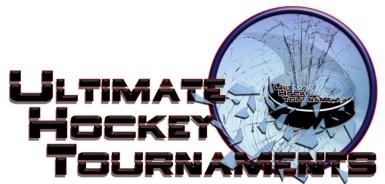       SQ B/ House		     Showcase Format       Four teams, with each team playing three preliminary round games. At the conclusion of preliminary round,                                First plays Second for Championship. Third plays Fourth for the consolation. Standings		Game Results	TeamPoints Gm1Points Gm2Points Gm3Total PointsTiebreakers West Dundee Leafs 1 0202 Midwest Blackbirds0011 Vipers Hockey2013 HF Jr. Bears2226Fri    2:10    2:10PmFifth Third Arena- HyundaiFifth Third Arena- HyundaiFifth Third Arena- HyundaiBlackbirdsBlackbirds00vs.vs.Jr. BearsJr. Bears5Fri   2:50   2:50PmFifth Third Arena- MissionFifth Third Arena- MissionFifth Third Arena- MissionLeafsLeafs22vs.vs.VipersVipers5Sat9:109:10AmFifth Third Arena- HyundaiFifth Third Arena- HyundaiFifth Third Arena- HyundaiVipersVipers00vs.vs.Jr. BearsJr. Bears5Sat  12:10  12:10PmMidwest Rink Dyer, INMidwest Rink Dyer, INMidwest Rink Dyer, INLeafsLeafs44vs.vs.BlackbirdsBlackbirds2Sat  5:10  5:10PmFifth Third Arena- MissionFifth Third Arena- MissionFifth Third Arena- MissionJr. BearsJr. Bears66vs.vs.LeafsLeafs1Sat  5:30  5:30PmFifth Third Arena- HyundaiFifth Third Arena- HyundaiFifth Third Arena- HyundaiBlackbirdsBlackbirds11vs.vs.VipersVipers1     *** HOME ***     *** HOME ***          *** AWAY ***          *** AWAY ***Sunday   8:10   8:10AmFifth Third Arena- MissionFifth Third Arena- MissionFifth Third Arena- Mission  3rd Place      Leafs  3rd Place      Leafs4th Place       Blackbirds4th Place       Blackbirds6-3                ConsolationSundaySunday10:30AmAmFifth Third Arena- Mission     1st Place     1st PlaceJr Bears   5-0Jr Bears   5-0  2nd Place    2nd Place  Vipers                                  ChampionshipVipers                                  Championship